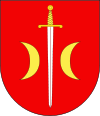 reprezentowana przez Burmistrza Terespolaw postępowaniu o udzielenie zamówienia publicznego na zadanie: „Remont drogi Nr 1000853L ulicy Akacjowej od km 0+000 do km 0+268 o długości 0,268 km”(Znak sprawy: IP.271.5.2023.JL)ZATWIERDZAMBurmistrz Miasta Terespol – Jacek Danieluk…………………………………………..(pieczęć i podpis Kierownika Zamawiającego)Terespol, dnia 18 lipca 2023 r.Nazwa oraz adres Zamawiającego.	Gmina Miasto Terespol zwana dalej łącznie „Zamawiającym”ul. Czerwonego Krzyża 26, 21-550 Terespol, NIP: 5372627028, REGON: 030237463,tel.: +48 (83) 375 20 36Adres poczty elektronicznej: um@terespol.plAdres strony internetowej Zamawiającego: https://platformazakupowa.pl/pn/terespolStrona internetowa prowadzonego postępowania, na której udostępniane 
będą zmiany i wyjaśnienia treści SWZ oraz inne dokumenty zamówienia bezpośrednio związane z postępowaniem o udzielenie zamówienia [URL]: https://platformazakupowa.pl/pn/terespolGodziny pracy: poniedziałek od 7:30 do 16:00, wtorek-czwartek od 7:30 do 15:30,piątek od 7:30 do 15:00 z wyłączeniem dni ustawowo wolnych od pracy.Tryb udzielenia zamówienia.Niniejsze postępowanie o udzielenie zamówienia publicznego prowadzone jest 
w trybie podstawowym, w którym w odpowiedzi na ogłoszenie o zamówieniu oferty mogą składać wszyscy zainteresowani Wykonawcy, a następnie Zamawiający wybiera najkorzystniejszą ofertę bez przeprowadzenia negocjacji (art. 275 pkt 1 ustawy Pzp). Zamawiający nie przewiduje możliwości wyboru najkorzystniejszej oferty z możliwością prowadzenia negocjacji (art. 275 pkt 2 ustawy Pzp).Wartość zamówienia.Niniejsze zamówienie jest zamówieniem klasycznym w rozumieniu art. 7 pkt 33) ustawy Pzp. Wartość zamówienia nie przekracza progów unijnych w rozumieniu art. 3 ustawy Pzp.Słownik.Użyte w niniejszej SWZ (oraz w załącznikach) terminy mają następujące znaczenie:1)	„ustawa” – ustawa z dnia 11 września 2019 r. Prawo zamówień publicznych (Dz. U. z 2022 r., poz. 1710 z późn. zm.),2)	„SWZ” – niniejsza Specyfikacja Warunków Zamówienia,3)	 „zamówienie” – zamówienie publiczne będące przedmiotem niniejszego postępowania,4)	„postępowanie” – postępowanie o udzielenie zamówienia publicznego, którego dotyczy niniejsza SWZ,5)	„Zamawiający” – Gmina Miasto Terespol,6)	„Wykonawca” – należy przez to rozumieć osobę fizyczną, osobę prawną albo jednostkę organizacyjną nieposiadającą osobowości prawnej, która oferuje na rynku wykonanie robót budowlanych lub obiektu budowlanego, dostawę produktów lub świadczenie usług lub ubiega się o udzielenie zamówienia, złożyła ofertę lub zawarła umowę w sprawie zamówienia publicznego,7)	„RODO” - rozporządzenie Parlamentu Europejskiego i Rady (UE) 2016/679  z dnia 27 kwietnia 2016 r.  w sprawie ochrony osób fizycznych w związku z przetwarzaniem danych osobowych i w sprawie swobodnego przepływu takich danych oraz uchylenia dyrektywy 95/46/WE (ogólne rozporządzenie  o ochronie danych) (Dz. Urz. UE L 119 z 04.05.2016, str. 1),„platforma zakupowa”– elektroniczna platforma komercyjna oferująca w szczególności dostęp do formularzy umożliwiających komunikację Wykonawcy z Zamawiającym - Gminą Miasto Terespol, ul. Czerwonego Krzyża 26, 21-550 Terespol, zwana dalej łącznie „Zamawiającym”8)	Instrukcja użytkownika – Instrukcja użytkownika platformy zakupowej dostępna na stronie: https://platformazakupowa.pl/strona/45-instrukcje zawierająca wiążące Wykonawcę informacje związane z korzystaniem z platformy zakupowej                      w szczególności opis sposobu składania/zmiany/wycofania oferty w niniejszym postępowaniu.  Wykonawca zobowiązany jest zapoznać się z ww. Instrukcją i postępować wg zasad w niej wskazanych dedykowanych dla Wykonawcy. Wykonawca ubiegając się o udzielenie zamówienia w szczególności składając ofertę akceptuje zasady korzystania z platformy zakupowej wskazane w Instrukcji użytkownika i SWZ. Wykonawca powinien dokładnie zapoznać się z niniejszą SWZ i złożyć ofertę zgodnie z jej wymaganiami.9)	„kwalifikowany podpis elektroniczny”- podpis wystawiony przez dostawcę kwalifikowanej usługi zaufania, będącego podmiotem świadczącym usługi certyfikacyjne – podpis elektroniczny, spełniający wymogi bezpieczeństwa określone w ustawie z dnia 5 września 2016 r. o usługach zaufania oraz identyfikacji elektronicznej (Dz. U. z 2020 r. poz. 1173,2320).10)	„podpis zaufany” – podpis elektroniczny, którego autentyczność i integralność są zapewniane przy użyciu pieczęci elektronicznej ministra właściwego do spraw informatyzacji, zawierający dane identyfikujące osobę, tj. imię (imiona), nazwisko, PESEL, ustalone na podstawie środka identyfikacji elektronicznej, przy użyciu, którego został złożony, czas jego złożenia.11)	„podpis osobisty” – zaawansowany podpis elektroniczny w rozumieniu art. 3 pkt 11 rozporządzenia Parlamentu Europejskiego i Rady (UE) nr 910/2014 z 23 lipca 2014 r. w sprawie identyfikacji elektronicznej i usług zaufania w odniesieniu do transakcji elektronicznych na rynku wewnętrznym oraz uchylającego dyrektywę 1999/93/WE, weryfikowany za pomocą certyfikaty podpisu osobistego.Wykonawca powinien dokładnie zapoznać się z niniejszą SWZ i złożyć ofertę zgodnie z jej wymogami. Zamawiający informuje, iż zamówienie będzie finansowane ze środków budżetowych Gminy Miasto Terespol.Zamawiający nie przewiduje możliwości unieważnienia postępowania na podstawie art. 310 ustawy Pzp.Zamawiający stosownie do art. 95 ust. 1 ustawy Pzp, określa obowiązek zatrudnienia na podstawie umowy o pracę osób wykonujących następujące czynności w zakresie realizacji zamówienia: wykonywanie prac fizycznych przy realizacji robót budowlanych, operatorzy sprzętu i prace fizyczne objęte zakresem zamówienia wskazanym w pkt 4.1-4.2SWZ.Przedmiotem zamówienia: jest wykonanie robót budowlanych w ramachzadania: Remont drogi Nr 100853L ulicy Akacjowej od km 0+000 do km 0+268 o długości 0,268 kmZakres planowanego remontu ulicy obejmuje wykonanie następujących prac:- wykonanie warstwy wyrównawczej nawierzchni z betonu asfaltowego;- wykonanie warstwy ścieralnej nawierzchni z betonu asfaltowego;- regulacja wysokościowa krawężników przy zjazdach indywidualnych;- wymiana oznakowania pionowego;-regulacja wysokościowa pokryw urządzeń wod. kan.   Nazwa/y i kod/y Wspólnego Słownika Zamówień: (CPV):45000000-7 - roboty budowlane45100000-8 – przygotowanie terenu pod budowę45233220-7 – roboty w zakresie nawierzchni drógSzczegółowy opis przedmiotu zamówienia znajduje się w załączniku Nr 1 do SWZ.Składają się na niego następujące dokumenty:Dokumentacja Projekt Stałej Organizacji RuchuPrzedmiar robótZ uwagi na to, że wynagrodzenie Wykonawcy wskazane w ofercie będzie miało charakter ryczałtowy, Wykonawca przy wycenie oferty powinien opierać się na zakresie wskazanym w  dokumentacji, stanowiącej załącznik Nr 1 do SWZ. Przedmiar robót ma charakter pomocniczy. Wystąpienie w trakcie realizacji umowy robót nieujętych w przedmiarze lub robót w większej liczbie w stosunku do przyjętej w przedmiarze nie będzie uprawniało Wykonawcy do żądania dodatkowego wynagrodzenia – jeśli roboty te były ujęte w dokumentacji.Rozwiązania równoważne.W każdym przypadku użycia w opisie przedmiotu zamówienia norm, ocen technicznych,   specyfikacji   technicznych   i   systemów   referencji   technicznych, o których mowa w art. 101 ust. 1 pkt 2 oraz ust. 3 ustawy Pzp Wykonawca powinien przyjąć, że odniesieniu takiemu towarzyszą wyrazy „lub równoważne”.W przypadku użycia w dokumentacji odniesień do norm, europejskich ocen technicznych, aprobat, specyfikacji technicznych i systemów referencji technicznych Zamawiający dopuszcza rozwiązania równoważne opisywanym. W przypadku, gdy w dokumentacji zostały użyte znaki towarowe, oznacza to, że są podane przykładowo i określają jedynie minimalne oczekiwane parametry jakościowe oraz wymagany standard. Wykonawca może zastosować materiały lub urządzenia równoważne, lecz o parametrach technicznych i jakościowych podobnych lub lepszych, których zastosowanie w żaden sposób nie wpłynie negatywnie na prawidłowe funkcjonowanie rozwiązań przyjętych w dokumentacji. Wykonawca, który zastosuje urządzenia lub materiały równoważne będzie obowiązany wykazać w trakcie realizacji zamówienia, że zastosowane przez niego urządzenia i materiały spełniają wymagania określone przez Zamawiającego.Użycie w dokumentacji etykiet oznacza, że Zamawiający akceptuje wszystkie etykiety potwierdzające, że dane roboty budowlane, dostawy lub usługi spełniają równoważne wymagania określonej przez zamawiającego etykiety. W przypadku gdy wykonawca z przyczyn od niego niezależnych nie może uzyskać określonej przez zamawiającego etykiety lub równoważnej etykiety, zamawiający, w terminie, przez siebie wyznaczonym akceptuje inne odpowiednie przedmiotowe środki dowodowe, w szczególności dokumentację techniczną producenta, o ile dany wykonawca udowodni, że roboty budowlane, dostawy lub usługi, które mają zostać przez niego wykonane, spełniają wymagania określonej etykiety lub określone wymagania wskazane przez Zamawiającego.Użycie w dokumentacji wymogu posiadania certyfikatu wydanego przez jednostkę oceniającą zgodność lub sprawozdania z badań przeprowadzonych przez tę jednostkę jako środka dowodowego potwierdzającego zgodność z wymaganiami lub cechami określonymi w opisie przedmiotu zamówienia, kryteriach oceny ofert lub warunkach realizacji zamówienia oznacza, że zamawiający akceptuje również certyfikaty wydane przez inne równoważne jednostki oceniające zgodność. Zamawiający akceptuje także inne odpowiednie środki dowodowe, w szczególności dokumentację techniczną producenta, w przypadku, gdy dany Wykonawca nie ma ani dostępu do certyfikatów lub sprawozdań z badań, ani możliwości ich uzyskania w odpowiednim terminie, o ile ten brak dostępu nie może być przypisany danemu Wykonawcy, oraz pod warunkiem że dany Wykonawca udowodni, że wykonywane przez niego roboty budowlane, dostawy lub usługi spełniają wymogi lub kryteria określone w opisie przedmiotu zamówienia, kryteriach oceny ofert lub wymagania związane z realizacją zamówienia.Jeżeli w opisie przedmiotu zamówienia ujęto zapis wynikający z KNR lub KNNR wskazujący na konieczność wykorzystywania przy realizacji zamówienia konkretnego sprzętu o konkretnych parametrach Zamawiający dopuszcza używanie innego sprzętu o ile zapewni to osiągnięcie zakładanych parametrów projektowych i nie spowoduje ryzyka niezgodności wykonanych prac z dokumentacją techniczną.Gwarancja.Długość okresu gwarancji jakości na wykonane roboty budowlane oraz dostarczone i wbudowane materiały wynosi min. 36 miesięcy od dnia podpisania protokołu odbioru końcowego oraz stanowi kryterium oceny ofert. Zamawiający określa go na okres w przedziale od 36  miesięcy (termin minimalny) do 60 miesięcy (termin maksymalny).Wykonawca odpowiada z tytułu rękojmi za wady fizyczne na zasadach określonych projekcie umowy Ubezpieczenie.Zamawiający wymaga   od   Wykonawcy   ubezpieczenia   zgodnie   z   warunkamiokreślonymi przez Zamawiającego w Projekcie umowy.Przedmiotowe środki dowodowe.Zamawiający nie wymaga w niniejszym postępowaniu przedmiotowych środków dowodowych.Udzielanie zaliczek.Zamawiający nie przewiduje udzielenia zaliczki.Uzasadnienie niedokonania podziału zamówienia na części.Wartość zamówienia jest niższa od tzw. progów unijnych które zobowiązują do implementacji dyrektyw UE. Dyrektywa 2014/24/UE w treści motywu 78 wskazuje, że aby zwiększyć konkurencję, instytucje zamawiające należy w szczególności zachęcać do dzielenia dużych zamówień na części. Przedmiotowe zamówienie nie jest dużym zamówieniem w rozumieniu motywu 78 powołanej dyrektywy UE (dyrektywy stosuje się od tzw. progów UE, a dyrektywa posługuje się pojęciem dużego zamówienia na gruncie zamówień podlegających dyrektywie-a więc zamówienia o wartości znacznie przewyższającej tzw. progi UE). Zamówienie nie zostało podzielone na części z następujących względów:1)	Przedmiotem zamówienia jest wykonanie robót funkcjonalnie ze sobą związanych. Rozdzielenie robót groziłoby niedającymi się wyeliminować problemami organizacyjnymi związanymi z odpowiedzialnością za poszczególne elementy robót wykonywanych przez różnych Wykonawców.2)	Przy tego typu robotach (równoległe wykonywanie prac z różnych branż) nie ma możliwości jednoznacznego określenia zasad odpowiedzialności za jeden plac budowy (przekazany byłby równolegle wielu Wykonawcom). Nie jest także możliwe rozgraniczenie odpowiedzialności wielu kierowników budowy.3)	Przy tego typu robotach wykonywanych przez różnych Wykonawców nie możliwe byłoby jednoznaczne określenie zasad odpowiedzialności OC (np. w razie jednoczesnego wykonywania robót przez wielu Wykonawców utrudnione byłoby ustalenie podmiotu odpowiedzialnego za szkody objęte polisą OC.4)	Przy tego typu robotach wykonywanych przez różnych Wykonawców opóźnienie jednego z wykonawców wpłynęłoby negatywnie na terminowość wykonania innych elementów inwestycji – zależnych od terminowego wykonania prac przez innego Wykonawcę.5)	Wykonawcy powielaliby koszty pośrednie prac, co wpływałoby na koszty inwestycji. W każdej z ofert częściowych Wykonawca musiałby założyć odrębną wycenę użycia tego samego rodzaju sprzętu, w sytuacji, w której, składając jedną ofertę, użycie sprzętu wyceniłby jednokrotnie. W dokumentacji wskazane są rozwiązania wymagające użycia wielorodzajowego sprzętu budowlanego.6)	Każdy z Wykonawców w cenę wliczyłby odrębne koszty polisy OC, co zwiększyłoby poziom wydatków Zamawiającego,7)	W przypadku podziału na części Wykonawcy powielaliby koszty m.in.                           dostawy materiałów niezbędnych do realizacji inwestycji, koszty kadry zarządzającej procesem budowlanym, koszty przygotowania dokumentacji powykonawczej czy obsługi geodezyjnej, co wpływałoby niekorzystnie dla Zamawiającego na koszty inwestycji. W każdej z ofert częściowych Wykonawca musiałby założyć odrębną wycenę użycia dostawy tego samego rodzaju materiału, w sytuacji, w której, składając jedną ofertę, dostawę materiału wyceniłby jednokrotnie.Reasumując, Zamawiający nie dokonał podziału zamówienia na części ze względu na to, że podział taki groziłby nadmiernymi trudnościami technicznymi oraz nadmiernymi kosztami wykonania zamówienia. Potrzeba skoordynowania działań różnych wykonawców realizujących poszczególne części zamówienia mogłaby poważnie zagrozić właściwemu wykonaniu zamówienia. Niedokonanie podziału zamówienia podyktowane było zatem względami technicznymi, organizacyjnym oraz charakterem przedmiotu zamówienia. Zastosowany ewentualnie podział zamówienia na części nie zwiększyłby konkurencyjności w sektorze małych i średnich przedsiębiorstw – zakres zamówienia jest zakresem typowym, umożliwiającym złożenie oferty wykonawcom z grupy małych lub średnich przedsiębiorstw. Zgodnie z treścią motywu 78 dyrektywy, Instytucja zamawiająca powinna mieć obowiązek rozważenia celowości podziału zamówień na części, jednocześnie zachowując swobodę autonomicznego podejmowania decyzji na każdej podstawie, jaką uzna za stosowną, nie podlegając nadzorowi administracyjnemu ani sądowemu.Wymagania dotyczące dostępności:Dokumentacja, o której mowa w rozdziale 4 SWZ spełnia wymagania w zakresie dostępności dla osób niepełnosprawnych oraz projektowania z przeznaczeniem dla wszystkich użytkowników zgodnie z przepisami ustawy Prawo budowlane i przepisami wykonawczymi.Termin realizacji zamówienia wynosi 3 miesiące, licząc od daty podpisania umowy. Terminy wykonywania poszczególnych robót wskazane będą w harmonogramie rzeczowo-finansowym, o którym mowa w § 2 ust. 5 Projektu  Umowy.O udzielenie zamówienia mogą ubiegać się Wykonawcy, którzy spełniają warunki udziału w postępowaniu dotyczące: postępowaniuzdolności do występowania w obrocie gospodarczym;Zamawiający nie określa warunku w ww. zakresie.uprawnień do prowadzenia określonej działalności gospodarczej lub zawodowej, o ile wynika to z odrębnych przepisów;Zamawiający nie określa warunku w ww. zakresie.uprawnień sytuacji ekonomicznej lub finansowej;Zamawiający nie określa warunku w ww. zakresiezdolności technicznej lub zawodowej w zakresie:Opis sposobu dokonywania oceny spełniania tego warunku:1) Wykonawca winien wykazać, że wykonał należycie nie wcześniej niż w okresie ostatnich 5 lat przed upływem terminu składania ofert, a jeżeli okres prowadzenia działalności jest krótszy – w tym okresie co najmniej jedną robotę, która polegała budowie lub przebudowie  lub remoncie drogi/dróg o długości 150,00 mb.2) O udzielenie zamówienia mogą ubiegać się Wykonawcy, którzy dysponują lub będą dysponować w okresie wykonywania zamówienia i skierują do jego realizacji min. jedną osobę (która będzie pełniła funkcję kierownika budowy) posiadającą uprawnienia budowlane do kierowania robotami budowlanymi w specjalności inżynieryjnej drogowej, których zakres uprawnia go do kierowania robotami objętymi przedmiotem zamówienia, a w przypadku Wykonawców zagranicznych – uprawnienia budowlane do kierowania robotami równoważne do wyżej wskazanych. Uwaga:Zamawiający może, oceniając zdolność techniczną lub zawodową, na każdym etapie postępowania, uznać, że wykonawca nie posiada wymaganych zdolności, jeżeli posiadanie przez wykonawcę sprzecznych interesów, w szczególności zaangażowanie zasobów technicznych lub zawodowych wykonawcy w inne przedsięwzięcia gospodarcze wykonawcy może mieć negatywny wpływ na realizację zamówienia na każdym etapie postępowania (art. 116 ust. 2 ustawy).W odniesieniu do warunków dotyczących wykształcenia, kwalifikacji zawodowych lub doświadczenia wykonawcy wspólnie ubiegający się o udzielenie zamówienia wykazując warunek udziału w postępowaniu mogą polegać na zdolnościach tych z wykonawców, którzy wykonają roboty budowlane lub usługi, do realizacji których te zdolności są wymaganeSposób wykazania warunków udziału w postępowaniu wskazano w rozdziale 
8 SWZ.Z postępowania o udzielenie zamówienia wyklucza się Wykonawcę, w stosunku, do którego zachodzi którakolwiek z okoliczności, o których mowa w art. 108 ustawy Pzp, tj., jeżeli:Wykonawca jest osobą fizyczną, którego prawomocnie skazano za przestępstwo:a) udziału w zorganizowanej grupie przestępczej albo związku mającym na celu popełnienie przestępstwa lub przestępstwa skarbowego, o którym mowa w art. 258 Kodeksu karnego,b) handlu ludźmi, o którym mowa w art. 189a Kodeksu karnego,c) o którym mowa w art. 228-230a, art. 250a Kodeksu karnego, w art. 46-48 ustawy z dnia 25 czerwca 2010 r. o sporcie (Dz. U. z 2020 r. poz. 1133 oraz z 2021 r. poz. 2054) lub w art. 54 ust. 1-4 ustawy z dnia 12 maja 2011 r. o refundacji leków, środków spożywczych specjalnego przeznaczenia żywieniowego oraz wyrobów medycznych (Dz. U. z 2021 r. poz. 523, 1292, 1559 i 2054),d)finansowania przestępstwa o charakterze terrorystycznym, o którym mowa w art. 165a Kodeksu karnego, lub przestępstwo udaremniania lub utrudniania stwierdzenia przestępnego pochodzenia pieniędzy lub ukrywania ich pochodzenia, o którym mowa w art. 299 Kodeksu karnego,o charakterze terrorystycznym, o którym mowa w art. 115 § 20 Kodeksu karnego, lub mające na celu popełnienie tego przestępstwa,powierzenia wykonywania pracy małoletniemu cudzoziemcowi, o którym mowa w art. 9 ust. 2 ustawy z dnia 15 czerwca 2012 r. o skutkach powierzania wykonywania pracy cudzoziemcom przebywającym wbrew przepisom na terytorium Rzeczypospolitej Polskiej (Dz. U. poz. 769),przeciwko obrotowi gospodarczemu, o których mowa w art. 296-307 Kodeksu karnego, przestępstwo oszustwa, o którym mowa w art. 286 Kodeksu karnego, przestępstwo przeciwko wiarygodności dokumentów, o których mowa w art. 270-277d Kodeksu karnego, lub przestępstwo skarbowe,o którym mowa w art. 9 ust. 1 i 3 lub art. 10 ustawy z dnia 15 czerwca 2012r.	o	skutkach	powierzania	wykonywania	pracy	cudzoziemcom przebywającym wbrew przepisom na terytorium Rzeczypospolitej Polskiej- lub za odpowiedni czyn zabroniony określony w przepisach prawa obcego;jeżeli urzędującego członka jego organu zarządzającego lub nadzorczego, wspólnika spółki w spółce jawnej lub partnerskiej albo komplementariusza w spółce komandytowej lub komandytowo-akcyjnej lub prokurenta prawomocnie skazano za przestępstwo, o którym mowa w pkt 1;wobec Wykonawcy wydano prawomocny wyrok sądu lub ostateczną decyzję administracyjną o zaleganiu z uiszczeniem podatków, opłat lub składek na ubezpieczenie społeczne lub zdrowotne, chyba że wykonawca odpowiednio przed upływem terminu do składania wniosków o dopuszczenie do udziału w postępowaniu albo przed upływem terminu składania ofert dokonał płatności należnych podatków, opłat lub składek na ubezpieczenie społeczne lub zdrowotne wraz z odsetkami lub grzywnami lub zawarł wiążące porozumienie w sprawie spłaty tych należności;wobec Wykonawcy prawomocnie orzeczono zakaz ubiegania się o zamówienia publicznezamawiający może stwierdzić, na podstawie wiarygodnych przesłanek, że wykonawca zawarł z innymi wykonawcami porozumienie mające na celu zakłócenie konkurencji, w szczególności, jeżeli należąc do tej samej grupy kapitałowej w rozumieniu ustawy z dnia 16 lutego 2007 r. o ochronie konkurencji i konsumentów, złożyli odrębne oferty, oferty częściowe lub wnioski o dopuszczenie do udziału w postępowaniu, chyba że wykażą, że przygotowali te oferty lub wnioski niezależnie od siebie;w przypadkach, o których mowa w art. 85 ust. 1, doszło do zakłócenia konkurencji wynikającego z wcześniejszego zaangażowania tego wykonawcy lub podmiotu, który należy z wykonawcą do tej samej grupy kapitałowej w rozumieniu ustawy z dnia 16 lutego 2007 r. o ochronie konkurencji i konsumentów, chyba że spowodowane tym zakłócenie konkurencji może być wyeliminowane w inny sposób niż przez wykluczenie wykonawcy z udziału w postępowaniu o udzielenie zamówienia.Zamawiający przewiduje podstawy wykluczenia wskazane w art. 109 ust. 1 pkt 5 i 7 ustawy Pzp zgodnie, z którymi wykluczeniu podlega wykonawca:który w sposób zawiniony poważnie naruszył obowiązki zawodowe, co podważa jego uczciwość , w szczególności, gdy wykonawca w wyniku zamierzonego działania  lub rażącego niedbalstwa nie wykonał lub nienależycie wykonał zamówienie, co zamawiający jest w stanie wykazać za pomocą stosownych dowodów;który, z przyczyn leżących po jego stronie, w znacznym stopniu lub zakresie nie wykonał lub nienależycie wykonał albo długotrwale nienależycie wykonywał istotne zobowiązanie wynikające z wcześniejszej umowy w sprawie zamówienia publicznego lub umowy koncesji, co doprowadziło do wypowiedzenia lub odstąpienia od umowy, odszkodowania, wykonania zastępczego lub realizacji uprawnień z tytułu rękojmi za wady;Wykonawca może zostać wykluczony przez Zamawiającego na każdym etapie postępowania o udzielenie zamówienia.Wykonawca nie podlega wykluczeniu w okolicznościach określonych w art. 108 ust. 1 pkt 1, 2 i 5 ustawy Pzp,  lub art. 109 ust. 1 pkt 5 i 7 jeżeli udowodni Zamawiającemu, że spełnił łącznie następujące przesłanki:naprawił lub zobowiązał się do naprawienia szkody wyrządzonej przestępstwem, wykroczeniem lub swoim nieprawidłowym postępowaniem, w tym poprzez zadośćuczynienie pieniężne;wyczerpująco wyjaśnił fakty i okoliczności związane z przestępstwem, wykroczeniem lub swoim nieprawidłowym postępowaniem oraz spowodowanymi przez nie szkodami, aktywnie współpracując odpowiednio z właściwymi organami, w tym organami ścigania, lub Zamawiającym;podjął konkretne środki techniczne, organizacyjne i kadrowe, odpowiednie dla zapobiegania dalszym przestępstwom, wykroczeniom lub nieprawidłowemu postępowaniu, w szczególności:zerwał wszelkie powiązania z osobami lub podmiotami odpowiedzialnymi za nieprawidłowe postępowanie Wykonawcy,zreorganizował personel,wdrożył system sprawozdawczości i kontroli,utworzył struktury audytu wewnętrznego do monitorowania przestrzegania przepisów, wewnętrznych regulacji lub standardów,wprowadził wewnętrzne regulacje dotyczące odpowiedzialności 
i odszkodowań za nieprzestrzeganie przepisów, wewnętrznych regulacji lub standardów.Zamawiający ocenia, czy podjęte przez Wykonawcę czynności wskazane w pkt 7.4 SWZ są wystarczające do wykazania jego rzetelności, uwzględniając wagę i szczególne okoliczności czynu Wykonawcy. Jeżeli podjęte przez Wykonawcę czynności wskazane w pkt 7.4 SWZ nie są wystarczające do wykazania jego rzetelności, Zamawiający wyklucza Wykonawcę.Wykonawca podlega wykluczeniu także w oparciu o podstawy wykluczenia wskazane art. 7 ustawy z dnia 13 kwietnia 2022 r. o szczególnych rozwiązaniach w zakresie przeciwdziałania wspieraniu agresji na Ukrainę oraz służących ochronie bezpieczeństwa narodowego (t. j. Dz. U. 2022 r., poz. 835 z późn. zm.).Zamawiający informuje, że wykluczeniu z postępowania na podstawie pkt 7.6 SWZ podlegają:wykonawcy wymienieni w wykazach określonych w rozporządzeniu Rady (WE) nr 765/2006 z dnia 18 maja 2006 r. dotyczącym środków ograniczających w związku z sytuacją na Białorusi i udziałem Białorusi w agresji Rosji wobec Ukrainy (Dz. Urz. UE L 134 z 20.05.2006, str. 1, z późn. zm.) i rozporządzeniu Rady (UE) nr 269/2014 z dnia 17 marca 2014 r. w sprawie środków ograniczających w odniesieniu do działań podważających integralność terytorialną, suwerenność i niezależność Ukrainy lub im zagrażających (Dz. Urz. UE L 78 z 17.03.2014, str. 6, z późn. zm.) albo wpisani na listę o której mowa w art. 2 ustawy z dnia 13 kwietnia 2022 r. o szczególnych rozwiązaniach w zakresie przeciwdziałania wspieraniu agresji na Ukrainę oraz służących ochronie bezpieczeństwa narodowego, na podstawie decyzji w sprawie wpisu na ww. listę rozstrzygającej o zastosowaniu środka, o którym mowa w art. 1 pkt 3 powołanej ustawy;2)	wykonawcy,    których    beneficjentem   rzeczywistym   w    rozumieniu   ustawy z dnia 1 marca 2018 r. o przeciwdziałaniu praniu pieniędzy oraz finansowaniu terroryzmu (Dz. U. z 2022 r. poz. 593 i 655) jest osoba wymieniona w wykazach określonych w rozporządzeniu Rady (WE) nr 765/2006 z dnia 18 maja 2006 r. dotyczącym środków ograniczających w związku z sytuacją na Białorusi i udziałem Białorusi w agresji Rosji wobec Ukrainy (Dz. Urz. UE L 134 z 20.05.2006, str. 1, z późn. zm.) i rozporządzeniu Rady (UE) nr 269/2014 z dnia17	marca	2014	r. w sprawie środków ograniczających w odniesieniu do działań podważających integralność terytorialną, suwerenność i niezależność Ukrainy lub im zagrażających (Dz. Urz. UE L 78 z 17.03.2014, str. 6, z późn. zm.) albo wpisani na listę o której mowa w art. 2 ustawy z dnia 13 kwietnia 2022 r. o szczególnych rozwiązaniach w zakresie przeciwdziałania wspieraniu agresji na Ukrainę oraz służących ochronie bezpieczeństwa narodowego, lub będący takim beneficjentem rzeczywistym od dnia 24 lutego 2022 r., o ile zostali wpisani na ww. listę na podstawie decyzji w sprawie wpisu na listę rozstrzygającej o zastosowaniu środka, o którym mowa w art. 1 pkt 3 ustawy z dnia 13 kwietnia 2022 r. o szczególnych rozwiązaniach w zakresie przeciwdziałania wspieraniu agresji na Ukrainę oraz służących ochronie bezpieczeństwa narodowego;3)	wykonawcy, których jednostką dominującą w rozumieniu art. 3 ust. 1 pkt 37 ustawy z dnia 29 września 1994 r. o rachunkowości (Dz. U. z 2021 r. poz. 217, 2105 i 2106) jest podmiot wymieniony w wykazach określonych w rozporządzeniu Rady (WE) nr 765/2006 z dnia 18 maja 2006 r. dotyczącym środków ograniczających w związku z sytuacją na Białorusi i udziałem Białorusi w agresji Rosji wobec Ukrainy (Dz. Urz. UE L 134 z 20.05.2006, str. 1, z późn. zm.) i rozporządzeniu Rady (UE) nr 269/2014 z dnia 17 marca 2014 r. w sprawie środków ograniczających w odniesieniu do działań podważających integralność terytorialną, suwerenność i niezależność Ukrainy lub im zagrażających (Dz. Urz. UE L 78 z 17.03.2014, str. 6, z późn. zm.) albo wpisany na listę o której mowa w art. 2 ustawy z dnia 13 kwietnia 2022 r. o szczególnych rozwiązaniach w zakresie przeciwdziałania wspieraniu agresji na Ukrainę oraz służących ochronie bezpieczeństwa narodowego, lub będący taką jednostką dominującą od dnia 24 lutego 2022 r., o ile został wpisany na listę na podstawie decyzji w sprawie wpisu na ww. listę rozstrzygającej o zastosowaniu środka, o którym mowa w art. 1 pkt 3 ustawy z dnia 13 kwietnia 2022 r. o szczególnych rozwiązaniach w zakresie przeciwdziałania wspieraniu agresji na Ukrainę oraz służących ochronie bezpieczeństwa narodowego.Wykluczenie, o którym mowa w pkt 7.6 SWZ następuje na okres trwania ww. okoliczności.W przypadku Wykonawcy wykluczonego na podstawie przesłanek wskazanych w pkt 7.7 SWZ, Zamawiający odrzuca ofertę takiego Wykonawcy.Osoba lub podmiot podlegająca wykluczeniu na podstawie pkt. 7.6 SWZ, która w okresie tego wykluczenia ubiega się o udzielenie zamówienia publicznego lub bierze udział w postępowaniu o udzielenie zamówienia publicznego, podlegają karze pieniężnej. Karę pieniężną nakłada Prezes Urzędu Zamówień Publicznych, w drodze decyzji, w wysokości do 20 000,00 zł.Sposób wykazania braku podstaw wykluczenia wskazano w rozdziale 8 SWZ.Wykonawca zobowiązany jest złożyć wraz z ofertą oświadczenia stanowiące wstępne potwierdzenie, że Wykonawca na dzień składania ofert:nie podlega wykluczeniu,spełnia warunki udziału w postępowaniu.Oświadczenia należy złożyć wg wymogów załącznika nr 3 do SWZ.Jeżeli wykonawca nie złożył oświadczeń, o którym mowa w pkt 8.1 lub są one niekompletne lub zawierają błędy, zamawiający wezwie wykonawcę odpowiednio do ich złożenia, poprawienia lub uzupełnienia 
w wyznaczonym terminie, chyba że oferta wykonawcy podlega odrzuceniu bez względu na ich złożenie, uzupełnienie lub poprawienie lub zachodzą przesłanki unieważnienia postępowania.Zamawiający może żądać od wykonawców wyjaśnień dotyczących treści złożonych oświadczeń, o których mowa w pkt 8.1.Jeżeli złożone przez wykonawcę oświadczenia, o którym mowa w pkt 8.1 budzą wątpliwości zamawiającego, może on zwrócić się bezpośrednio do podmiotu, który jest w posiadaniu informacji lub dokumentów istotnych 
w tym zakresie dla oceny spełniania przez wykonawcę warunków udziału 
w postępowaniu lub braku podstaw wykluczenia, o przedstawienie takich informacji lub dokumentów.W przypadku, o którym mowa w rozdziale 6.3 SWZ Wykonawcy wspólnie ubiegający się o udzielenie zamówienia dołączają do oferty oświadczenie, z którego wynika, które roboty budowlane, dostawy lub usługi wykonają poszczególni Wykonawcy. W przypadku, gdy ofertę składa spółka cywilna, a pełen zakres prac wykonają wspólnicy wspólnie w ramach umowy spółki oświadczenie powinno potwierdzać ten fakt.Oświadczenie należy złożyć wg wymogów załącznika nr 4 do SWZ.Zamawiający wezwie wykonawcę, którego oferta została najwyżej oceniona, do złożenia w wyznaczonym terminie (nie krótszym niż 5 dni od dnia wezwania) następujących podmiotowych środków dowodowych (aktualnych na dzień złożenia):W celu potwierdzenia spełniania warunków udziału w postępowaniu:wykazu   robót   budowlanych   wykonanych    nie    wcześniej    niż  w okresie ostatnich 5 lat przed terminem składania ofert, a jeżeli okres prowadzenia działalności  jest  krótszy  – w  tym  okresie,  wraz  z podaniem ich rodzaju, wartości, daty i miejsca wykonania oraz podmiotów, na rzecz których roboty te zostały wykonane (sporządzonego zgodnie z Załącznikiem Nr 5 do SWZ), oraz załączeniem dowodów określających, czy te roboty budowlane zostały wykonane należycie, przy czym dowodami, o których mowa, są referencje   bądź   inne  odpowiednie  dokumenty   sporządzone   przez    podmiot, na rzecz którego roboty budowlane zostały wykonane, a jeżeli Wykonawca z przyczyn niezależnych od niego nie jest w stanie uzyskać tych dokumentów – inne odpowiednie  dokumenty  –  w  odniesieniu do warunku określonego w pkt 6.1.4. ppkt 1) SWZ,wykazu osób, skierowanych przez Wykonawcę do realizacji zamówienia    publicznego,    w    szczególności     odpowiedzialnych   za świadczenie usług, kontrolę jakości lub kierowanie robotami budowlanymi, wraz z informacjami na temat ich kwalifikacji zawodowych, uprawnień, doświadczenia i wykształcenia niezbędnych do wykonania zamówienia publicznego, a także zakresu wykonywanych przez nie  czynności  oraz  informacją  o  podstawie do   dysponowania      tymi      osobami      sporządzonego      zgodnie   z Załącznikiem Nr 6 do SWZ – w odniesieniu do warunku określonego w pkt 6.1.4. ppkt 2) SWZ.Zamawiający nie wymaga składania podmiotowych środków dowodowych potwierdzających brak podstaw do wykluczenia 
z udziału w postępowaniu.Jeżeli jest to niezbędne do zapewnienia odpowiedniego przebiegu postępowania 
o udzielenie zamówienia, zamawiający może na każdym etapie postępowania wezwać wykonawców do złożenia wszystkich lub niektórych podmiotowych środków dowodowych, wskazanych w pkt 8.3.1 SWZ.Wykonawca składa podmiotowe środki dowodowe na wezwanie zamawiającego. Dokumenty te powinny być aktualne na dzień ich złożenia.Jeżeli zachodzą uzasadnione podstawy do uznania, że złożone uprzednio podmiotowe środki dowodowe nie są już aktualne, zamawiający może w każdym czasie wezwać wykonawcę lub wykonawców do złożenia wszystkich lub niektórych podmiotowych środków dowodowych, aktualnych na dzień ich złożenia.Zamawiający nie będzie wzywał do złożenia podmiotowych środków dowodowych, jeżeli może je uzyskać za pomocą bezpłatnych i ogólnodostępnych baz danych, w szczególności rejestrów publicznych w rozumieniu ustawy z dnia 17 lutego 2005 r. o informatyzacji działalności podmiotów realizujących zadania publiczne, o ile wykonawca wskazał w oświadczeniu, o którym mowa w pkt 8.1 SWZ dane umożliwiające dostęp do tych środków.Wykonawca nie jest zobowiązany do złożenia podmiotowych środków dowodowych, które zamawiający posiada, jeżeli wykonawca wskaże te środki 
oraz potwierdzi ich prawidłowość i aktualność.Jeżeli wykonawca nie złożył podmiotowych środków dowodowych lub są one niekompletne lub zawierają błędy, zamawiający wezwie wykonawcę odpowiednio do ich złożenia, poprawienia lub uzupełnienia w wyznaczonym terminie, chyba że oferta wykonawcy podlega odrzuceniu bez względu na ich złożenie, uzupełnienie lub poprawienie lub zachodzą przesłanki unieważnienia postępowania.Zamawiający może żądać od wykonawców wyjaśnień dotyczących treści złożonych podmiotowych środków dowodowych.Jeżeli złożone przez wykonawcę podmiotowe środki dowodowe budzą wątpliwości zamawiającego, może on zwrócić się bezpośrednio do podmiotu, który jest 
w posiadaniu informacji lub dokumentów istotnych w tym zakresie dla oceny spełniania przez wykonawcę warunków udziału w postępowaniu lub braku podstaw wykluczenia, o przedstawienie takich informacji lub dokumentów.Oświadczenia o których mowa w rozdziale 8.1 składa się, pod rygorem nieważności, w formie elektronicznej lub w postaci elektronicznej opatrzonej podpisem zaufanym lub podpisem osobistym.Podmiotowe środki dowodowe sporządza się w postaci elektronicznej, w formatach danych określonych w przepisach wydanych na podstawie art. 18 ustawy z dnia 17 lutego 2005 r. o informatyzacji działalności podmiotów realizujących zadania publiczne (Dz. U. z 2020 r. poz. 346, 568, 695, 1517 i 2320), z zastrzeżeniem formatów, o których mowa w art. 66 ust. 1 ustawy, z uwzględnieniem rodzaju przekazywanych danych.Podmiotowe środki dowodowe przekazuje się wg zasad określonych w rozporządzeniu Prezesa Rady Ministrów w sprawie sposobu sporządzenia i przekazania informacji oraz wymagań technicznych dla dokumentów elektronicznych oraz środków komunikacji elektronicznej w postępowaniu o udzielenie zamówienia publicznego lub konkursie (Dz.U. 2020 poz. 2452).W przypadku przekazywania dokumentu elektronicznego w formacie poddającym dane kompresji, opatrzenie pliku zawierającego skompresowane dokumenty kwalifikowanym podpisem elektronicznym, podpisem zaufanym lub podpisem osobistym, jest równoznaczne z opatrzeniem wszystkich dokumentów zawartych w tym pliku odpowiednio kwalifikowanym podpisem elektronicznym, podpisem zaufanym lub podpisem osobistym.Oświadczenia wskazane w rozdziale 8.1 SWZ i podmiotowe środki dowodowe przekazuje się środkiem komunikacji elektronicznej wskazanym w rozdziale 11 SWZ.W przypadku gdy oświadczenia, o których mowa w rozdziale 8.1 SWZ lub podmiotowe środki dowodowe zawierają informacje stanowiące tajemnice przedsiębiorstwa w rozumieniu przepisów ustawy z dnia 16 kwietnia 1993 r. o zwalczaniu nieuczciwej konkurencji (Dz. U. z 2020 r. poz. 1913), Wykonawca w celu utrzymania w poufności tych informacji, przekazuje je w wydzielonym i odpowiednio oznaczonym pliku.Podmiotowe środki dowodowe sporządzone w języku obcym przekazuje się wraz z tłumaczeniem na język polski. Dokumenty elektroniczne muszą spełniać łącznie następujące wymagania:1)	są utrwalone w sposób umożliwiający ich wielokrotne odczytanie, zapisanie 
i powielenie, a także przekazanie przy użyciu środków komunikacji elektronicznej lub na informatycznym nośniku danych;2)	umożliwiają prezentację treści w postaci elektronicznej, w szczególności przez wyświetlenie tej treści na monitorze ekranowym;3)	umożliwiają prezentację treści w postaci papierowej, w szczególności 
za pomocą wydruku;4)	zawierają dane w układzie niepozostawiającym wątpliwości co do treści 
i kontekstu zapisanych informacji.Wykonawca może w celu potwierdzenia spełniania warunków udziału w postępowaniu, w stosownych sytuacjach oraz w odniesieniu do konkretnego zamówienia, lub jego części, polegać na zdolnościach technicznych lub zawodowych podmiotów udostępniających zasoby, niezależnie od charakteru prawnego łączących go z nimi stosunków prawnych. Wykonawca nie może, po upływie terminu składania ofert, powoływać się na zdolności lub sytuację podmiotów udostępniających zasoby, jeżeli na etapie składania ofert nie polegał on w danym zakresie na zdolnościach lub sytuacji podmiotów udostępniających zasoby.W odniesieniu do warunków dotyczących wykształcenia, kwalifikacji zawodowych lub doświadczenia Wykonawcy mogą polegać na zdolnościach podmiotów udostępniających zasoby, jeśli podmioty te wykonają roboty budowlane lub usługi, do realizacji których te zdolności są wymagane. Wykonawca, który polega na zdolnościach lub sytuacji podmiotów udostępniających zasoby, składa wraz z ofertą, zobowiązanie podmiotu udostępniającego zasoby do oddania mu do dyspozycji niezbędnych zasobów na potrzeby realizacji danego zamówienia lub inny podmiotowy środek dowodowy potwierdzający, że Wykonawca realizując zamówienie, będzie dysponował niezbędnymi zasobami tych podmiotów.Zobowiązanie podmiotu udostępniającego zasoby, o którym mowa w pkt 9.4 SWZ potwierdza, że stosunek łączący Wykonawcę z podmiotami udostępniającymi zasoby gwarantuje rzeczywisty dostęp do tych zasobów oraz określa w szczególności:zakres dostępnych Wykonawcy zasobów podmiotu udostępniającego zasoby;sposób i okres udostępnienia Wykonawcy i wykorzystania przez niego zasobów podmiotu udostępniającego te zasoby przy wykonywaniu zamówienia;czy i w jakim zakresie podmiot udostępniający zasoby, na zdolnościach którego Wykonawca polega w odniesieniu do warunków udziału w postępowaniu dotyczących wykształcenia, kwalifikacji zawodowych lub doświadczenia, zrealizuje usługi, których wskazane zdolności dotyczą.Zamawiający oceni, czy udostępniane Wykonawcy przez podmioty udostępniające zasoby zdolności techniczne lub zawodowe, pozwalają na wykazanie przez Wykonawcę spełniania warunków udziału w postępowaniu, a także zbada, czy nie zachodzą, wobec tego podmiotu podstawy wykluczenia, które zostały przewidziane względem Wykonawcy.Jeżeli zdolności techniczne lub zawodowe, podmiotu udostępniającego zasoby nie potwierdzają spełniania przez Wykonawcę warunków udziału w postępowaniu lub zachodzą, wobec tego podmiotu podstawy wykluczenia, Zamawiający zażąda, aby Wykonawca w terminie określonym przez Zamawiającego zastąpił ten podmiot innym podmiotem lub podmiotami albo wykazał, że samodzielnie spełnia warunki udziału w postępowaniu. Wykonawca, w przypadku polegania na zdolnościach lub sytuacji podmiotów udostępniających zasoby, przedstawia, wraz z oświadczeniami, o którym mowa w pkt 8.1 SWZ także oświadczenia podmiotu udostępniającego zasoby, potwierdzające brak podstaw wykluczenia tego podmiotu oraz odpowiednio spełnianie warunków udziału w postępowaniu, w zakresie, w jakim Wykonawca powołuje się na jego zasoby, wg wymogów załącznika Nr 3a do SWZ.Zamawiający nie żąda wskazania przez Wykonawcę, w ofercie, części zamówienia, których wykonanie zamierza powierzyć podwykonawcom, którzy nie są podmiotami udostępniającymi zasoby, oraz podania nazw ewentualnych podwykonawców.W przypadku zamówień na usługi, które mają być wykonane w miejscu podlegającym bezpośredniemu nadzorowi Zamawiającego, Zamawiający będzie żądał, aby przed przystąpieniem do wykonania zamówienia Wykonawca podał nazwy, dane kontaktowe oraz przedstawicieli, podwykonawców zaangażowanych w takie usługi, jeżeli są już znani. Wykonawca będzie zobowiązany do zawiadamiania Zamawiającego o wszelkich zmianach w odniesieniu do informacji, o których mowa w pkt 9.1 SWZ, w trakcie realizacji zamówienia, a także przekaże wymagane informacje na temat nowych podwykonawców, którym w późniejszym okresie zamierza powierzyć realizację usług.Wykonawcy mogą wspólnie ubiegać się o udzielenie zamówienia. W takim przypadku, Wykonawcy ustanawiają pełnomocnika do reprezentowania ich w postępowaniu o udzielenie zamówienia albo do reprezentowania w postępowaniu i zawarcia umowy w sprawie zamówienia publicznego.W przypadku Wykonawców wspólnie ubiegających się o udzielenie zamówienia:oświadczenia o których mowa w pkt. 8.1 SWZ składa z ofertą każdy 
z Wykonawców wspólnie ubiegających się o zamówienie. Oświadczenia te potwierdzają brak podstaw wykluczenia oraz spełnianie warunków udziału w postępowaniu w zakresie, w jakim każdy 
z wykonawców wykazuje spełnianie warunków udziału w postępowaniu.w przypadku, o którym mowa w rozdziale 6.3 SWZ Wykonawcy wspólnie ubiegający się o udzielenie zamówienia dołączają do oferty oświadczenie, z którego wynika, które roboty budowlane, dostawy lub usługi wykonają poszczególni Wykonawcy. Oświadczenie należy złożyć wg wymogów załącznika nr 6 do SWZ. zobowiązani są oni na wezwanie Zamawiającego, złożyć podmiotowe środki dowodowe, o których mowa w pkt. 8.3 SWZ, przy czym podmiotowe środki dowodowe, o których mowa w pkt. 8.3.1 SWZ składa odpowiednio Wykonawca/Wykonawcy, który/którzy wykazuje/-ą spełnienie warunku.Jeżeli została wybrana oferta Wykonawców wspólnie ubiegających się o udzielenie zamówienia, Zamawiający może żądać przed zawarciem umowy w sprawie zamówienia publicznego kopii umowy regulującej współpracę tych Wykonawców.Wymagania ogólneW postępowaniu o udzielenie zamówienia komunikacja, w tym składanie ofert, wymiana informacji oraz przekazywanie dokumentów lub oświadczeń między zamawiającym a wykonawcą, z uwzględnieniem wyjątków określonych w ustawie Pzp, odbywa się przy użyciu środka komunikacji elektronicznej  jakim jest Platforma dostępnej na profilu nabywcy https://platformazakupowa.pl/pn/terespol. W zakresie pytań technicznych związanych z działaniem systemu zaleca się kontakt z Centrum Wsparcia Klienta platformazakupowa.pl pod numerem (22)101 02 02, cwk@platformazakupowa.pl, Zamawiający wyznacza następujące osoby do kontaktu z Wykonawcami: Józef Paderewski e-mail: jpaderewski@terespol.plJowita Leszcz e-mail: jleszcz@terespol.plAgnieszka Górecka e-mail: agorecka@terespol.plWymagania techniczne i organizacyjne wysyłania i odbierania dokumentów elektronicznych, elektronicznych kopii dokumentów i oświadczeń oraz informacji przekazywanych przy ich użyciu opisane zostały w Instrukcji użytkownika platformy zakupowej dostępna na stronie: https://platformazakupowa.pl/strona/45-instrukcje. Zasady składania ofert oraz dokumentów składanych wraz z ofertą oraz wymagania techniczne i organizacyjne ich wysyłania opisane zostały w Instrukcji użytkownika. Wykonawca zobowiązany jest zapoznać się z ww. Instrukcją i postępować wg zasad w niej wskazanych. Wykonawca ubiegając się o udzielenie zamówienia w szczególności składając ofertę akceptuje zasady korzystania z platformy zakupowej wskazane w Instrukcji użytkownika i SWZ. Zamawiający informuje, że posiadanie konta na Platformie jest dobrowolne, a złożenie oferty w przetargu jest możliwe bez posiadania konta.Zamawiający podaje wymagania techniczne związane z korzystaniem z Platformy: 1) stały dostęp do sieci Internet i o gwarantowanej przepustowości nie mniejszej niż 512 kb/s, 2) komputer klasy PC lub MAC, o następującej konfiguracji: pamięć min 2GB Ram, procesor Intel IV 2GHZ, jeden z systemów operacyjnych - MS Windows 10, Mac Os x 10.4, Linux, ub ich nowsze wersje, 3) zainstalowana dowolna przeglądarka internetowa najlepiej najnowszej dostępnej wersji obsługująca TLS 1.2 z wyjątkiem Internet Explorer, 4) włączona obsługa JavaScript, 5) zainstalowany program Acrobat Reader lub inny obsługujący pliki w formacie .pdf, 6) podłączony lub wbudowany do komputera czytnik karty kryptograficznej wydanej przez wystawcę certyfikatu używanego przez Wykonawcę. 7) informacje na temat kodowania i czasu odbioru danych: - plik załączony przez Wykonawcę na Platformie Zamówień Publicznych i zapisany, widoczny jest w Systemie, jako zaszyfrowany – format kodowania UTF8. Możliwość otworzenia pliku dostępna jest dopiero po odszyfrowaniu przez Zamawiającego po upływie terminu składania ofert. 8) oznaczenie czasu odbioru danych przez Platformę stanowi datę oraz dokładny czas (hh:mm:ss) generowany wg czasu platformy, który jest synchronizowany ze znacznikiem czasu UTC. 9) pozostałe wymagania techniczne i organizacyjne wysyłania i odbierania dokumentów elektronicznych, elektronicznych kopii dokumentów i oświadczeń oraz informacji przekazywanych przy ich użyciu opisane zostały w Regulaminie korzystania z Platformy zamieszczonym na stronie internetowej pod adresem https://platformazakupowa.pl/strona/1-regulamin.Za datę przekazania oświadczeń, wniosków, zawiadomień, dokumentów elektronicznych, oświadczeń lub elektronicznych kopii dokumentów lub oświadczeń oraz innych informacji przyjmuje się datę ich doręczenia za pośrednictwem formularza zamieszczonego na stronie profilu nabywcy https://platformazakupowa.pl/pn/terespol, w zakładce dedykowanej postępowaniu. W celu skrócenia czasu udzielenia odpowiedzi na pytania preferuje się, aby komunikacja między zamawiającym a wykonawcami, w tym wszelkie oświadczenia, wnioski, zawiadomienia oraz informacje, przekazywane są w formie elektronicznej za pośrednictwem platformazakupowa.pl i formularza „Wyślij wiadomość do zamawiającego”. Za datę przekazania (wpływu) oświadczeń, wniosków, zawiadomień oraz informacji przyjmuje się datę ich przesłania za pośrednictwem platformazakupowa.pl poprzez kliknięcie przycisku  „Wyślij wiadomość do zamawiającego”, po których pojawi się komunikat, że wiadomość została wysłana do zamawiającego.Zamawiający będzie przekazywał wykonawcom informacje w formie elektronicznej za pośrednictwem platformazakupowa.pl. Informacje dotyczące odpowiedzi na pytania, zmiany specyfikacji, zmiany terminu składania i otwarcia ofert Zamawiający będzie zamieszczał na platformie w sekcji “Komunikaty”. Korespondencja, której zgodnie z obowiązującymi przepisami adresatem jest konkretny wykonawca, będzie przekazywana w formie elektronicznej za pośrednictwem platformazakupowa.pl do konkretnego wykonawcy.Wykonawca jako podmiot profesjonalny ma obowiązek sprawdzania komunikatów i wiadomości bezpośrednio na platformazakupowa.pl przesłanych przez zamawiającego, gdyż system powiadomień może ulec awarii lub powiadomienie może trafić do folderu SPAM.Zamawiający nie ponosi odpowiedzialności za złożenie oferty w sposób niezgodny z Instrukcją użytkownika platformazakupowa.pl, w szczególności za sytuację, gdy zamawiający zapozna się z treścią oferty przed upływem terminu składania ofert (np. złożenie oferty w zakładce „Wyślij wiadomość do zamawiającego”). Zamawiający informuje, że instrukcje korzystania z platformazakupowa.pl dotyczące w szczególności logowania, składania wniosków o wyjaśnienie treści SWZ, składania ofert oraz innych czynności podejmowanych w niniejszym postępowaniu przy użyciu platformazakupowa.pl znajdują się w zakładce „Instrukcje dla Wykonawców" na stronie internetowej pod adresem: https://platformazakupowa.pl/strona/45-instrukcjeSkładanie ofert.Wykonawca składa ofertę za pośrednictwem Formularza do złożenia oferty dostępnego na https://platformazakupowa.pl/pn/terespolOfertę należy sporządzić w języku polskim. Ofertę składa się, pod rygorem nieważności, w formie elektronicznej lub w postaci elektronicznej opatrzonej podpisem zaufanym lub podpisem osobistym. Podpisy kwalifikowane wykorzystywane przez wykonawców do podpisywania wszelkich plików muszą spełniać “Rozporządzenie Parlamentu Europejskiego i Rady w sprawie identyfikacji elektronicznej i usług zaufania w odniesieniu do transakcji elektronicznych na rynku wewnętrznym (eIDAS) (UE) nr 910/2014 - od 1 lipca 2016 roku”. W przypadku wykorzystania formatu podpisu XAdES zewnętrzny. Zamawiający wymaga dołączenia odpowiedniej liczby plików, tj. podpisywanych plików z danymi oraz plików podpisu w formacie XAdES.Jeżeli dokumenty elektroniczne, przekazywane przy użyciu środków komunikacji elektronicznej, zawierają informacje stanowiące tajemnicę przedsiębiorstwa w rozumieniu przepisów ustawy z dnia 16 kwietnia 1993 r. o zwalczaniu nieuczciwej konkurencji (Dz. U. z 2020 r. poz. 1913), wykonawca, w celu utrzymania w poufności tych informacji, przekazuje je w wydzielonym i odpowiednio oznaczonym pliku, wraz z jednoczesnym zaznaczeniem polecenia „Załącznik stanowiący tajemnicę przedsiębiorstwa”. Na platformie w formularzu składania oferty znajduje się miejsce wyznaczone do dołączenia części oferty stanowiącej tajemnicę przedsiębiorstwa.Do oferty należy dołączyć dokumenty wskazane  w pkt 13.4 SWZ, w formie elektronicznej lub w postaci elektronicznej opatrzonej podpisem zaufanym lub podpisem osobistym. Oferta może być złożona tylko do upływu terminu składania ofert. Wykonawca może przed upływem terminu do składania ofert wycofać lub zmienić ofertę za pośrednictwem platformy. Sposób dokonywania zmiany lub wycofania oferty zamieszczono w instrukcji użytkownika zamieszczonej na stronie internetowej pod adresem: https://platformazakupowa.pl/strona/45-instrukcjePo wypełnieniu Formularza składania oferty lub wniosku i dołączenia  wszystkich wymaganych załączników należy kliknąć przycisk „Przejdź do podsumowania”.Za datę złożenia oferty przyjmuje się datę jej przekazania w systemie (platformie) w drugim kroku składania oferty poprzez kliknięcie przycisku “Złóż ofertę” i wyświetlenie się komunikatu, że oferta została zaszyfrowana i złożona.Wykonawca po upływie terminu do składania ofert nie może skutecznie dokonać zmiany ani wycofać złożonej oferty. Składanie dokumentów innych niż ofertyW postępowaniu o udzielenie zamówienia komunikacja pomiędzy Zamawiającym a Wykonawcami w zakresie składania dokumentów, oświadczeń, wniosków (innych niż ofert i oświadczeń wskazanych w pkt 8.1 SWZ - które mogą być przekazywane jedynie w sposób wskazany w pkt 11.14 odbywa się elektronicznie za pośrednictwem: platformy zakupowej. Sposób sporządzenia dokumentów elektronicznych musi być zgody 
z wymaganiami określonymi w rozporządzeniu Prezesa Rady Ministrów 
z dnia 30 grudnia 2020 r. w sprawie sposobu sporządzania i przekazywania informacji oraz wymagań technicznych dla dokumentów elektronicznych oraz środków komunikacji elektronicznej w postępowaniu o udzielenie zamówienia publicznego lub konkursie (Dz. U. z 2020 poz. 2452) oraz rozporządzeniu Ministra Rozwoju, Pracy i Technologii z dnia 23 grudnia 2020 r. w sprawie podmiotowych środków dowodowych oraz innych dokumentów lub oświadczeń, jakich może żądać zamawiający od wykonawcy (Dz. U. z 2020 poz. 2415).. Zamawiający nie wymaga wnoszenia wadium w tym postępowaniu. Każdy Wykonawca może złożyć jedną ofertę. Złożenie więcej niż jednej oferty spowoduje odrzucenie wszystkich ofert złożonych przez WykonawcęOfertę składa się, pod rygorem nieważności, w formie elektronicznej lub w postaci elektronicznej opatrzonej podpisem zaufanym lub podpisem osobistym w formatach danych określonych w przepisach wydanych na podstawie art. 18 ustawy z dnia 17 lutego 2005 r. o informatyzacji działalności podmiotów realizujących zadania publiczne (Dz. U. z 2020 r. poz. 346, 568, 695, 1517 i 2320), z zastrzeżeniem formatów, o których mowa w art. 66 ust. 1 ustawy Pzp, z uwzględnieniem rodzaju przekazywanych danych.Sposób złożenia oferty, w tym zaszyfrowania oferty, opisany został w Instrukcji użytkownika. Wykonawca zobowiązany jest do zapoznania się z treścią ww. Instrukcji przed złożeniem oferty. Składając ofertę Wykonawca akceptuje treść ww. Instrukcji. Oferta na potrzeby oceny ofert musi zawierać następujące oświadczenia i dokumenty:Formularz ofertowy – do wykorzystania wzór (druk), stanowiący Załącznik nr 7 do SWZ (przy czym Wykonawca może sporządzić ofertę wg innego wzorca, powinna ona wówczas obejmować dane wymagane dla oferty 
w SWZ i załącznikach). Oświadczenie wykonawcy/wykonawcy wspólnie ubiegającego się o udzielenie zamówienia składane na podstawie art. 125 ust. 1  ustawy Pzp, o którym mowa w rozdziale 8.1 SWZOświadczenie, o którym mowa w rozdziale 8.3 SWZ (jeżeli dotyczy),Zobowiązanie lub inne dokumenty, o których mowa w pkt 9.4 SWZ (jeżeli dotyczy).Oświadczenie podmiotu udostępniającego zasoby składane na podstawie art. 125 ust. 1 ustawy Pzp, o którym mowa w pkt 9.8 SWZ (jeżeli dotyczy)Uzasadnienie do zastrzeżenia informacji znajdujących się w ofercie jako tajemnica przedsiębiorstwa (jeżli dotyczy)Potwierdzenie umocowania do działania w imieniu Wykonawcy lub podmiotu udostępniającego zasoby:Zamawiający w celu potwierdzenia, że osoba działająca w imieniu Wykonawcy lub podmiotu udostępniającego zasoby jest umocowana do jego reprezentowania, żąda złożenia wraz z ofertą odpisu lub informacji z Krajowego Rejestru Sądowego, Centralnej Ewidencji i Informacji o Działalności Gospodarczej lub innego właściwego rejestru;Wykonawca lub podmiot udostępniający zasoby nie jest zobowiązany do złożenia dokumentów, o których mowa w lit a), jeżeli Zamawiający może je uzyskać za pomocą bezpłatnych i ogólnodostępnych baz danych, o ile Wykonawca wskazał dane umożliwiające dostęp do tych dokumentów.jeżeli w imieniu Wykonawcy lub podmiotu udostępniającego zasoby działa osoba, której umocowanie do jego reprezentowania nie wynika z dokumentów, o których mowa w lit a), Zamawiający żąda od Wykonawcy lub podmiotu udostępniającego zasoby złożenia wraz z ofertą pełnomocnictwa lub innego dokumentu potwierdzającego umocowanie do reprezentowania Wykonawcy. Pełnomocnictwo do reprezentowania wykonawców wspólnie ubiegających się o udzielenie zamówienia w postępowaniu o udzielenie zamówienia albo do reprezentowania ich w postępowaniu i zawarcia umowy w sprawie zamówienia publicznego (jeżeli dotyczy).Pełnomocnictwo, o którym mowa w rozdziale 13.4 pkt 7 lit. c i pkt 8 SWZ składa się, pod rygorem nieważności w formie elektronicznej lub w postaci elektronicznej opatrzonej podpisem zaufanym lub podpisem osobistym lub w formie elektronicznej kopii poświadczonej za zgodność notarialnie - w formatach danych określonych w przepisach wydanych na podstawie art. 18 ustawy z dnia 17 lutego 2005 r. o informatyzacji działalności podmiotów realizujących zadania publiczne (Dz. U. z 2020 r. poz. 346, 568, 695, 1517 i 2320), z zastrzeżeniem formatów, o których mowa w art. 66 ust. 1 ustawy, z uwzględnieniem rodzaju przekazywanych danych.Wszelkie informacje stanowiące tajemnicę przedsiębiorstwa w rozumieniu ustawy z dnia 16 kwietnia 1993 r. o zwalczaniu nieuczciwej konkurencji (tekst jedn. z 2020 r. poz. 1913 ze zm.), które Wykonawca zastrzeże, jako tajemnicę przedsiębiorstwa, powinny zostać złożone w osobnym pliku wraz z jednoczesnym zaznaczeniem polecenia „Dokument stanowiący tajemnicę przedsiębiorstwa”, a następnie wraz z plikami stanowiącymi jawną część skompresowane do jednego pliku. Wykonawca zobowiązany jest, wraz z przekazaniem tych informacji, wykazać spełnienie przesłanek określonych w art. 11 ust. 2 ustawy z dnia 16 kwietnia 1993 r. o zwalczaniu nieuczciwej konkurencji. Zaleca się aby uzasadnienie zastrzeżenia informacji jako tajemnicy przedsiębiorstwa było sformułowane w sposób umożliwiający jego udostępnienie. Zastrzeżenie przez Wykonawcę  tajemnicy przedsiębiorstwa bez uzasadnienia, będzie traktowane przez Zamawiającego jako bezskuteczne ze względu na zaniechanie przez Wykonawcę podjęcia niezbędnych działań w celu zachowania poufności objętych klauzulą informacji zgodnie z postanowieniami art. 18 ust. 3 ustawy.Wykonawca nie może zastrzec informacji, o których mowa w art. 222 ust. 5 ustawy Pzp.Oświadczenia i dokumenty, o których mowa w pkt 13.4 SWZ sporządza się pod rygorem nieważności w postaci elektronicznej i opatruje się kwalifikowanym podpisem elektronicznym lub podpisem zaufanym lub podpisem osobistym.Wykonawca składa ofertę za pośrednictwem Formularza do złożenia, zmiany, wycofania oferty dostępnego na platformie zakupowej. Termin składania ofert: 02.08.2023 r. godzina 10:00.Termin otwarcia ofert: 02.08.2023 r. godzina 10:30.Wykonawca może przed upływem terminu do składania ofert zmienić lub wycofać ofertę za pośrednictwem Formularza do złożenia, zmiany, wycofania oferty lub wniosku dostępnego na stronie platformy zakupowej. Sposób zmiany i wycofania oferty został opisany w Instrukcji użytkownika.W myśl art 222 PZP Zamawiający nie przewiduje otwarcia ofert w obecności wykonawców. Zamawiający, niezwłocznie po otwarciu ofert, udostępnia na stronie internetowej prowadzonego postępowania informacje o:nazwach albo imionach i nazwiskach oraz siedzibach lub miejscach prowadzonej działalności gospodarczej albo miejscach zamieszkania wykonawców, których oferty zostały otwarte;cenach lub kosztach zawartych w ofertach.Zamawiający odrzuca ofertę, jeżeli została złożona po terminie składania ofert, o którym mowa w pkt. 14.2 SWZ.Wykonawca jest związany ofertą do dnia 31.08.2023 r.W przypadku, gdy wybór najkorzystniejszej oferty nie nastąpi przed upływem terminu związania ofertą, o którym mowa w pkt 15.1 SWZ, Zamawiający przed upływem terminu związania ofertą, zwróci się jednokrotnie do wykonawców o wyrażenie zgody na przedłużenie tego terminu o wskazywany przez niego okres, nie dłuższy niż 30 dni.Przedłużenie terminu związania ofertą, o którym mowa w pkt. 15.2 SWZ, wymaga złożenia przez Wykonawcę pisemnego oświadczenia o wyrażeniu zgody na przedłużenie terminu związania ofertą.W przypadku, gdy Zamawiający żąda wniesienia wadium, przedłużenie terminu związania ofertą, o którym mowa pkt. 15.2 SWZ, następuje wraz z przedłużeniem okresu ważności wadium albo jeżeli nie jest to możliwe, z wniesieniem nowego wadium na przedłużony okres związania ofertą.Wykonawca poda cenę oferty w Formularzu Ofertowym sporządzonym według wzoru formularza jako całkowitą cenę brutto (z uwzględnieniem kwoty podatku od towarów i usług -vat).Cena winna uwzględniać wymagania wskazane w opisie przedmiotu zamówienia, załącznik 1 do SWZ i Projekcie umowy.Cenę należy obliczyć:podając cenę netto,wskazując zastosowaną stawkę podatku VAT,obliczając wysokość podatku VAT,podając cenę brutto stanowiącą sumę wartości netto i wysokości podatku VAT.Wszelkie rozliczenia dotyczące realizacji przedmiotu zamówienia opisanego w niniejszej specyfikacji dokonywane będą w złotych polskich.Jeżeli została złożona oferta, której wybór prowadziłby do powstania 
u Zamawiającego obowiązku podatkowego zgodnie z ustawą z dnia 11 marca 2004 r. o podatku od towarów i usług (t. j. Dz. U. z 2020 r. poz. 106, z późn. zm.), dla celów zastosowania kryterium ceny lub kosztu Zamawiający dolicza do przedstawionej w tej ofercie ceny kwotę podatku od towarów i usług, którą miałby obowiązek rozliczyć.W ofercie, o której mowa w pkt. 16.5 SWZ Wykonawca ma obowiązek:poinformowania Zamawiającego, że wybór jego oferty będzie prowadził do powstania u Zamawiającego obowiązku podatkowego;wskazania nazwy (rodzaju) towaru lub usługi, których dostawa lub świadczenie będą prowadziły do powstania obowiązku podatkowego;wskazania wartości towaru lub usługi objętego obowiązkiem podatkowym Zamawiającego, bez kwoty podatku;wskazania stawki podatku od towarów i usług, która zgodnie z wiedzą Wykonawcy, będzie miała zastosowanie.W Formularzu oferty Wykonawca podaje cenę, z dokładnością do dwóch miejsc po przecinku w rozumieniu art. 3 ust. 1 pkt 1 i ust. 2 ustawy z dnia 9 maja 2014 r. o informowaniu o cenach towarów i usług oraz ustawy z dnia 7 lipca 1994 r. o denominacji złotego, za którą podejmuje się zrealizować przedmiot zamówienia. Wynagrodzenie będzie płatne zgodnie z Projektem umowy Załącznik Nr 2 do SWZ. Zamawiający dokona oceny ofert, które nie zostały odrzucone, na podstawie następujących kryteriów oceny ofert:Zamawiający dokona oceny ofert przyznając punkty w ramach poszczególnych kryteriów oceny ofert, przyjmując zasadę, że 1% = 1 punkt.Kryterium „CENA (C)”. Punkty za kryterium „Cena” zostaną obliczone według wzoru:CnC = 	------- x 60 pktCb	gdzie,C- liczba punktów za kryterium cena,Cn - najniższa cena ofertowa spośród ofert nieodrzuconych,Cb – cena oferty badanej.Zamawiający wybiera najkorzystniejszą ofertę w terminie związania ofertą.Jeżeli termin związania ofertą upłynął przed wyborem najkorzystniejszej oferty, Zamawiający wzywa Wykonawcę, którego oferta otrzymała najwyższą ocenę, do wyrażenia, w wyznaczonym przez Zamawiającego terminie, pisemnej zgody na wybór jego oferty.Stosownie do art. 253 ust. 1 ustawy Pzp, Zamawiający niezwłocznie po wyborze najkorzystniejszej oferty informuje równocześnie Wykonawców, którzy złożyli 
oferty, o:wyborze najkorzystniejszej oferty, podając nazwę albo imię i nazwisko, siedzibę albo miejsce zamieszkania, jeżeli jest miejscem wykonywania działalności Wykonawcy, którego ofertę wybrano, oraz nazwy albo imiona i nazwiska, siedziby albo miejsca zamieszkania, jeżeli są miejscami wykonywania działalności Wykonawców, którzy złożyli oferty, a także punktację przyznaną ofertom w każdym kryterium oceny ofert i łączną punktację,Wykonawcach, których oferty zostały odrzucone.	podając uzasadnienie faktyczne i prawne.Zamawiający udostępnia niezwłocznie informacje, o których mowa w pkt 18.3 
tiret pierwszy SWZ, na stronie internetowej prowadzonego postępowania: https://platformazakupowa.pl/pn/terespolW przypadku, gdy zostanie wybrana jako najkorzystniejsza oferta Wykonawców wspólnie ubiegających się o udzielenie zamówienia, Wykonawca przed podpisaniem umowy, na wezwanie Zamawiającego, przedłoży umowę regulującą współpracę Wykonawców.Osoby reprezentujące Wykonawcę przy podpisywaniu umowy powinny posiadać ze sobą dokumenty potwierdzające ich umocowanie do reprezentowania Wykonawcy, o ile umocowanie to nie będzie wynikać z dokumentów załączonych do oferty.O terminie złożenia dokumentu, o którym mowa w pkt 19.1 SWZ Zamawiający powiadomi Wykonawcę odrębnym pismem.Wykonawca zobowiązany jest do wniesienia zabezpieczenia należytego wykonania umowy na warunkach określonych w rozdziale 20 niniejszej SWZ.Wykonawca przed podpisaniem umowy złoży Zamawiającemu kosztorys uproszczony wskazujący sposób wyliczenia ceny ofertowej z podziałem na branże i zakres rzeczowy zamówienia.20.1. Zamawiający wymaga zabezpieczenia należytego wykonania umowy.  20.2. Wykonawca, którego oferta zostanie uznana za najkorzystniejszą, zobowiązany będzie do wniesienia zabezpieczenia należytego wykonania umowy w wysokości 5 % ceny brutto oferty (z podatkiem VAT).20.3. Zabezpieczenie należytego wykonania umowy może być wniesione według wyboru Wykonawcy w jednej lub w kilku następujących formach:pieniądzu,poręczeniach bankowych lub poręczeniach spółdzielczej kasy oszczędnościowo-kredytowej, z
tym, że poręczenie kasy jest zawsze zobowiązaniem pieniężnym,gwarancjach bankowych,gwarancjach ubezpieczeniowych,poręczeniach udzielanych przez podmioty, o których mowa w art. 6b ust. 5 pkt 2 ustawy z
dnia 9 listopada 2000 r. o utworzeniu Polskiej Agencji Rozwoju Przedsiębiorczości.Zabezpieczenie wnoszone w pieniądzu wpłaca się przelewem na rachunek bankowy
Zamawiającego:	nr rachunku 40 1020 1260 0000 0702 0108 5539	z adnotacją „Zabezpieczenie umowy nr ……………….	Zabezpieczenie należytego wykonania umowy musi być wniesione najpóźniej w dniu podpisania umowy przez Zamawiającego, przed jej podpisaniem. Wniesienie zabezpieczenia w pieniądzu będzie uznane za skuteczne, jeżeli rachunek Zamawiającego zostanie uznany kwotą zabezpieczenia najpóźniej w dniu podpisania umowy przez Zamawiającego i Wykonawcę przed jej podpisaniem. W przypadku wniesienia wadium w pieniądzu wykonawca może wyrazić zgodę na zaliczenie kwoty wadium na poczet zabezpieczenia.Zabezpieczenie służy pokryciu roszczeń z tytułu niewykonania lub nienależytego wykonania umowy. Kwota stanowiąca 70% zabezpieczenia należytego wykonania umowy, zostanie zwrócona w terminie 30 dni od dnia podpisania protokołu odbioru końcowego.Kwota pozostawiona na zabezpieczenie roszczeń z tytułu rękojmi za wady fizyczne i gwarancji wynosząca 30% wartości zabezpieczenia należytego wykonania umowy, zostanie zwrócona nie później niż w 15 dniu po upływie okresu rękojmi lub gwarancji (co nastąpi później).W trakcie realizacji umowy Wykonawca może dokonać zmiany formy zabezpieczenia należytego wykonania umowy na jedną lub kilka form, o których mowa w przepisach ustawy Pzp, pod warunkiem, że zmiana formy zabezpieczenia zostanie dokonana z zachowaniem ciągłości zabezpieczenia  i bez zmniejszenia jego wysokości. W sytuacji, gdy wystąpi konieczność przedłużenia terminu realizacji umowy, Wykonawca przed zawarciem aneksu, zobowiązany jest do przedłużenia terminu ważności wniesionego zabezpieczenia wniesionego w formie innej niż pieniężna, albo jeśli nie jest to możliwe, do wniesienia nowego zabezpieczenia, na warunkach zaakceptowanych przez Zamawiającego, na okres wynikający z aneksu do umowy.Zasady zaspokojenia roszczeń Zamawiającego z zabezpieczenia należytego wykonania umowy w okresie obowiązywania stanu zagrożenia epidemicznego albo stanu epidemii ogłoszonego w związku z COVID-19, i przez 90 dni od dnia odwołania stanu, który obowiązywał jako ostatni, oraz obowiązki Wykonawcy związane z utrzymaniem zabezpieczenia w tym okresie określają
przepisy art. 15r ustawy z 2 marca 2020 r. o szczególnych rozwiązaniach związanych
z zapobieganiem, przeciwdziałaniem i zwalczaniem COVID-19, innych chorób zakaźnych oraz wywołanych nimi sytuacji kryzysowych (Dz. U. z 2020 r., poz. 1842 z późn. zm.).Projekt Umowy stanowi Załącznik Nr 2 do SWZ.Zamawiający przewiduje możliwości wprowadzenia zmian do zawartej umowy, na podstawie art. 454-455 ustawy Pzp oraz postanowień Projektu Umowy.Zgodnie z art. 13 ust. 1 i 2 rozporządzenia Parlamentu Europejskiego i Rady (UE) 2016/679 z dnia 27 kwietnia 2016 r. w sprawie ochrony osób fizycznych w związku z przetwarzaniem danych osobowych i w sprawie swobodnego przepływu takich 
danych oraz uchylenia dyrektywy 95/46/WE (ogólne rozporządzenie o ochronie danych) (Dz. Urz. UE L 119 z 04.05.2016, str. 1), dalej „RODO”, Zamawiający 
informuje, że: Jest administratorem danych osobowych Wykonawcy oraz osób, których dane Wykonawca przekazał w niniejszym postępowaniu;dane osobowe Wykonawcy przetwarzane będą na podstawie art. 6 ust. 1 lit. c RODO w celu związanym z postępowaniem o udzielenie zamówienia publicznego 
na zadanie pn.: „Remont drogi Nr 1000853L ulicy Akacjowej od km 0+000 do km 0+268 o długości 0,268 km”, prowadzonym w trybie podstawowym;odbiorcami danych osobowych Wykonawcy będą osoby lub podmioty, którym udostępniona zostanie dokumentacja postępowania w oparciu o art. 18 oraz art. 74 ustawy z dnia 11 września 2019 r. – Prawo zamówień publicznych 
(Dz. U. z 2022 r. poz. 1710 z późn. zm.), dalej „ustawa Pzp”;  dane osobowe Wykonawcy będą przechowywane, zgodnie z art. 78 ust. 1 ustawy Pzp, przez okres 4 lat od dnia zakończenia postępowania o udzielenie zamówienia, a jeżeli czas trwania umowy przekracza 4 lata, okres przechowywania obejmuje cały czas trwania umowy;obowiązek podania przez Wykonawcę danych osobowych bezpośrednio go dotyczących jest wymogiem ustawowym określonym w przepisach ustawy Pzp, związanym z udziałem w postępowaniu o udzielenie zamówienia publicznego; konsekwencje niepodania określonych danych wynikają z ustawy Pzp;  w odniesieniu do danych osobowych Wykonawcy decyzje nie będą podejmowane w sposób zautomatyzowany, stosowanie do art. 22 RODO;Wykonawca posiada:na podstawie art. 15 RODO prawo dostępu do danych osobowych dotyczących Wykonawcy;na podstawie art. 16 RODO prawo do sprostowania danych osobowych, o ile ich zmiana nie skutkuje zmianą wyniku postępowania o udzielenie zamówienia 
publicznego ani zmianą postanowień umowy w zakresie niezgodnym z ustawą Pzp oraz nie narusza integralności protokołu oraz jego załączników;na podstawie art. 18 RODO prawo żądania od administratora ograniczenia przetwarzania danych osobowych z zastrzeżeniem przypadków, o których mowa w art. 18 ust. 2 RODO;  prawo do wniesienia skargi do Prezesa Urzędu Ochrony Danych Osobowych, gdy Wykonawca uzna, że przetwarzanie jego danych osobowych narusza przepisy RODO;Wykonawcy nie przysługuje:w związku z art. 17 ust. 3 lit. b, d lub e RODO prawo do usunięcia danych osobowych;prawo do przenoszenia danych osobowych, o którym mowa w art. 20 RODO;na podstawie art. 21 RODO prawo sprzeciwu, wobec przetwarzania danych osobowych, gdyż podstawą prawną przetwarzania danych osobowych Wykonawcy jest art. 6 ust. 1 lit. c RODO. W przypadku, gdy wykonanie obowiązków, o których mowa w art. 15 ust. 1-3 rozporządzenia 2016/679, wymagałoby niewspółmiernie dużego wysiłku, Zamawiający może żądać od osoby, której dane dotyczą, wskazania dodatkowych informacji mających na celu sprecyzowanie żądania, w szczególności podania nazwy lub daty postępowania o udzielenie zamówienia publicznego lub konkursu.Skorzystanie przez osobę, której dane dotyczą, z uprawnienia do sprostowania lub uzupełnienia danych osobowych, o którym mowa w art. 16 rozporządzenia 2016/679, nie może skutkować zmianą wyniku postępowania o udzielenie zamówienia publicznego lub konkursu ani zmianą postanowień umowy w zakresie niezgodnym 
z ustawą.Wystąpienie z żądaniem, o którym mowa w art. 18 ust. 1 rozporządzenia 2016/679, nie ogranicza przetwarzania danych osobowych do czasu zakończenia postępowania 
o udzielenie zamówienia publicznego lub konkursu.W przypadku danych osobowych zamieszczonych przez Zamawiającego w Biuletynie Zamówień Publicznych, prawa, o których mowa w art. 15 i art. 16 rozporządzenia 2016/679, są wykonywane w drodze żądania skierowanego do Zamawiającego.Środki ochrony prawnej przewidziane są w dziale IX ustawy.Środkami ochrony prawnej są odwołanie i skarga do sądu.Środki ochrony prawnej przysługują wykonawcy oraz innemu podmiotowi, jeżeli ma lub miał interes w uzyskaniu zamówienia lub nagrody w konkursie oraz poniósł lub może ponieść szkodę w wyniku naruszenia przez zamawiającego przepisów ustawy. Środki ochrony prawnej wobec ogłoszenia wszczynającego postępowanie o udzielenie zamówienia lub ogłoszenia o konkursie oraz dokumentów zamówienia przysługują również organizacjom wpisanym na listę, o której mowa w art. 469 pkt 15 ustawy Pzp oraz Rzecznikowi Małych i Średnich Przedsiębiorców.Odwołanie przysługuje na:1)	niezgodną z przepisami ustawy czynność zamawiającego, podjętą w postępowaniu o udzielenie zamówienia, w tym na projektowane postanowienie umowy;2)	zaniechanie czynności w postępowaniu o udzielenie zamówienia, do której zamawiający był obowiązany na podstawie ustawy;3)	zaniechanie przeprowadzenia postępowania o udzielenie zamówienia lub zorganizowania konkursu na podstawie ustawy, mimo że zamawiający był do tego obowiązany.Odwołanie wnosi się do Prezesa Krajowej Izby Odwoławczej. Odwołujący przekazuje zamawiającemu odwołanie wniesione w formie elektronicznej albo postaci elektronicznej albo kopię tego odwołania, jeżeli zostało ono wniesione w formie pisemnej, przed upływem terminu do wniesienia odwołania w taki sposób, aby mógł on zapoznać się z jego treścią przed upływem tego terminu. Domniemywa się, że zamawiający mógł zapoznać się z treścią odwołania przed upływem terminu do jego wniesienia, jeżeli przekazanie odpowiednio odwołania albo jego kopii nastąpiło przed upływem terminu do jego wniesienia przy użyciu środków komunikacji elektronicznej.Terminy wnoszenia odwołań.1)	Odwołanie wnosi się w terminie:a)	5 dni od dnia przekazania informacji o czynności zamawiającego stanowiącej podstawę jego wniesienia, jeżeli informacja została przekazana przy użyciu środków komunikacji elektronicznej,b)	10 dni od dnia przekazania informacji o czynności zamawiającego stanowiącej podstawę jego wniesienia, jeżeli informacja została przekazana w sposób inny niż określony w lit. a.2. 	Odwołanie wobec treści ogłoszenia wszczynającego postępowanie o udzielenie zamówienia lub konkurs lub wobec treści dokumentów zamówienia wnosi się w terminie 5 dni od dnia zamieszczenia ogłoszenia w Biuletynie Zamówień Publicznych lub dokumentów zamówienia na stronie internetowej.3. 	Odwołanie w przypadkach innych niż określone w pkt 1 i 2 wnosi się w terminie 5 dni od dnia, w którym powzięto lub przy zachowaniu należytej staranności można było powziąć wiadomość o okolicznościach stanowiących podstawę jego wniesienia, w przypadku zamówień, których wartość jest mniejsza niż progi unijne.4. 	Jeżeli zamawiający nie opublikował ogłoszenia o zamiarze zawarcia umowy lub mimo takiego obowiązku nie przesłał wykonawcy zawiadomienia o wyborze najkorzystniejszej oferty lub nie zaprosił wykonawcy do złożenia oferty w ramach dynamicznego systemu zakupów lub umowy ramowej, odwołanie wnosi się nie później niż w terminie:1)	15 dni od dnia zamieszczenia w Biuletynie Zamówień Publicznych ogłoszenia o wyniku postępowania2)	miesiąca od dnia zawarcia umowy, jeżeli zamawiający:a)	nie zamieścił w Biuletynie Zamówień Publicznych ogłoszenia o wyniku postępowania albob)	zamieścił w Biuletynie Zamówień Publicznych ogłoszenie o wyniku postępowania, które nie zawiera uzasadnienia udzielenia zamówienia w trybie negocjacji bez ogłoszenia albo zamówienia z wolnej ręki.Odwołanie zawiera:1)	imię i nazwisko albo nazwę, miejsce zamieszkania albo siedzibę, numer telefonu oraz adres poczty elektronicznej odwołującego oraz imię i nazwisko przedstawiciela (przedstawicieli);2)	nazwę i siedzibę zamawiającego, numer telefonu oraz adres poczty elektronicznej zamawiającego;3)	numer Powszechnego Elektronicznego Systemu Ewidencji Ludności (PESEL) lub NIP odwołującego będącego osobą fizyczną, jeżeli jest on obowiązany do jego posiadania albo posiada go nie mając takiego obowiązku;4)	numer w Krajowym Rejestrze Sądowym, a w przypadku jego braku - numer w innym właściwym rejestrze, ewidencji lub NIP odwołującego niebędącego osobą fizyczną, który nie ma obowiązku wpisu we właściwym rejestrze lub ewidencji, jeżeli jest on obowiązany do jego posiadania;5)	określenie przedmiotu zamówienia;6)	wskazanie numeru ogłoszenia w przypadku zamieszczenia w Biuletynie Zamówień Publicznych albo publikacji w Dzienniku Urzędowym Unii Europejskiej;7)  	wskazanie czynności lub zaniechania czynności zamawiającego, której zarzuca się niezgodność z przepisami ustawy, lub wskazanie zaniechania przeprowadzenia postępowania o udzielenie zamówienia lub zorganizowania konkursu na podstawie ustawy;8)	zwięzłe przedstawienie zarzutów;9)	żądanie co do sposobu rozstrzygnięcia odwołania;10)	wskazanie okoliczności faktycznych i prawnych uzasadniających wniesienie odwołania oraz dowodów na poparcie przytoczonych okoliczności;11)	podpis odwołującego albo jego przedstawiciela lub przedstawicieli;12)	wykaz załączników.Do odwołania dołącza się:1)	dowód uiszczenia wpisu od odwołania w wymaganej wysokości;2) 	dowód przekazania odpowiednio odwołania albo jego kopii zamawiającemu;3)	dokument potwierdzający umocowanie do reprezentowania odwołującego.Na orzeczenie Izby stronom oraz uczestnikom postępowania odwoławczego przysługuje skarga do sądu. Skargę wnosi się do Sądu Okręgowego w Warszawie - sądu zamówień publicznych.Zamawiający nie dopuszcza składania ofert częściowych.Zamawiający nie dopuszcza składania ofert wariantowych.Zamawiający nie przewiduje wymagań wskazanych w art. 96 ust. 2 pkt 2 ustawy Pzp.Zamawiający nie przewiduje zamówień, o których mowa w art. 214 ust. 1 pkt 7 i 8 ustawy Pzp.Zamawiający nie wymaga przeprowadzenia przez Wykonawcę wizji lokalnej lub sprawdzenia przez niego dokumentów niezbędnych do realizacji zamówienia, 
o których mowa w art. 131 ust. 2 ustawy Pzp.Zamawiający nie przewiduje rozliczenia między Zamawiającym a Wykonawcą 
w walutach obcych.Zamawiający nie przewiduje zwrotu kosztów udziału w postępowaniu.Zamawiający nie wymaga obowiązku osobistego wykonania przez Wykonawcę kluczowych zadań zgodnie z art. 60 i art. 121 ustawy Pzp.Zamawiający nie przewiduje zawarcia umowy ramowej.Zamawiający nie przewiduje wyboru najkorzystniejszej oferty z zastosowaniem aukcji elektronicznej wraz z informacjami, o których mowa w art. 230 ustawy Pzp.Zamawiający nie stawia wymogu lub możliwości złożenia ofert w postaci katalogów elektronicznych lub dołączenia katalogów elektronicznych do oferty, w sytuacji określonej w art. 93 ustawy Pzp.Integralną częścią SWZ są załączniki:Załącznik Nr 1 – 	dokumentacja, przedmiar robót, projekt stałej organizacji ruchu = opis przedmiotu zamówienia.Załącznik Nr 2 –	Projekt umowy.Załącznik Nr 3 – 	Wzór oświadczenia Wykonawcy/wykonawcy wspólnie ubiegającego się o udzielenie zamówienia, składanego na podstawie art. 125 ust. 1 ustawy PzpZałącznik Nr 3a - 	Wzór oświadczenia podmiotu udostępniającego zasoby składanego na podstawie art. 125 ust. 1 ustawy PzpZałącznik Nr 4 – 	Wzór oświadczenia wykonawców wspólnie ubiegających się o udzielenie zamówieniaZałącznik Nr 5 –	Wzór wykazu robótZałącznik Nr 6 –	Wzór wykazu osób.Załącznik Nr 7 - 	Formularz ofertowy	GMINA MIASTO TERESPOLSPECYFIKACJA WARUNKÓW ZAMÓWIENIARozdział 1POSTANOWIENIA OGÓLNERozdział 2ŹRÓDŁA FINANSOWANIARozdział 3KLAUZULA ZATRUDNIENIARozdział 4OPIS PRZEDMIOTU ZAMÓWIENIARozdział 5TERMIN WYKONANIA ZAMÓWIENIARozdział 6INFORMACJE O WARUNKACH UDZIAŁU W POSTĘPOWANIUWykonawca powinien w wykazie robót wyraźnie określić zakres robót (w tym długość odcinka i rodzaj nawierzchni) aby można było ustalić, czy spełnia warunek udziału w postępowaniu.Zgodnie z orzeczeniem TSUE C-387/14 (ESAPROJEKT)-odpowiedź na pytanie czwarte / Zamawiający wskazuje, że w przypadku Wykonawców wspólnie ubiegających się o zamówienia lub w przypadku korzystania z podmiotów udostępniających zasoby na podstawie art. 118 ustawy Pzp Wykonawca lub minimum jeden Wykonawca wspólnie ubiegający się o zamówienie lub minimum jeden podmiot udostępniający zasoby musi posiadać pełne doświadczenie wskazane w pkt. 6.1.4 ppkt 1) SWZ – dotyczy to konieczności wykazania doświadczenia wynikającego z powtarzalności wykonanych robót, tj. wykonania minimum 2 robót przez jeden podmiot. Przez posiadanie uprawnień budowlanych wymaganych prawem dla osób uczestniczących w realizacji zamówienia, rozumie się uprawnienia do wykonywania samodzielnych funkcji w budownictwie w rozumienia art. 15a ustawy z dnia 7 lipca 1994 r. Prawo budowlane (t.j. Dz. U. z 2021 r. poz. 2351 z późn. zm.) oraz przepisów wcześniejszych. Samodzielne funkcje techniczne w budownictwie (nazwy specjalności i ich zakresy) będą rozpatrywane zgodnie z przepisami regulującymi nadawanie uprawnień budowlanych w dacie ich nadanie oraz zgodnie z treścią decyzji o ich nadaniu. Wykonawca w celu  wykazania  spełniania  warunków  określonych  w pkt 6.1.4, ppkt 2) SWZ może wskazać osobę będącą obywatelem państwa członkowskiego w rozumieniu art. 4a ust. 1 ustawy z dnia 15 grudnia 2000 r. o samorządach zawodowych architektów oraz inżynierów budownictwa (t. j. Dz. U. z 2019 r. poz. 1117), która nabyła kwalifikacje       zawodowe        do        wykonywania        działalności w budownictwie, równoznaczne wykonywaniu samodzielnych funkcji technicznych w budownictwie na terytorium Rzeczypospolitej Polskiej – zgodnie z właściwymi przepisami, w szczególności z ustawą z dnia 22 grudnia 2015 r. o zasadach uznawania kwalifikacji zawodowych nabytych w państwach członkowskich Unii Europejskiej (t. j. Dz. U. z 2020 r., poz. 220) oraz ustawą z dnia 15 grudnia 2000 r. o samorządach zawodowych architektów oraz inżynierów budownictwa (Dz. U. z 2019 r. poz. 1117).Rozdział 7PODSTAWY WYKLUCZENIARozdział 8INFORMACJA O OŚWIADCZENIU WSTĘPNYM I PODMIOTOWYCH ŚRODKACH DOWODOWYCHRozdział 9INFORMACJA DLA WYKONAWCÓW POLEGAJĄCYCH 
NA ZASOBACH INNYCH PODMIOTÓW, NA ZASADACH OKREŚLONYCH 
W ART. 118 USTAWY PZP ORAZ ZAMIERZAJĄCYCH POWIERZYĆ WYKONANIE CZĘŚCI ZAMÓWIENIA PODWYKONAWCOMRozdział 10INFORMACJA DLA WYKONAWCÓW WSPÓLNIE UBIEGAJĄCYCH SIĘ 
O UDZIELENIE ZAMÓWIENIA (W TYM SPÓŁKI CYWILNE)Rozdział 11INFORMACJE O ŚRODKACH KOMUNIKACJI ELEKTRONICZNEJ, PRZY UŻYCIU KTÓRYCH ZAMAWIAJĄCY BĘDZIE KOMUNIKOWAŁ SIĘ Z WYKONAWCAMI, ORAZ INFORMACJE O WYMAGANIACH TECHNICZNYCH 
I ORGANIZACYJNYCH SPORZĄDZANIA, WYSYŁANIA I ODBIERANIA KORESPONDENCJI ELEKTRONICZNEJRozdział 12WYMAGANIA DOTYCZĄCE WADIUMRozdział 13OPIS SPOSOBU PRZYGOTOWANIA OFERTYRozdział 14SKŁADANIE I OTWARCIE OFERTRozdział 15TERMIN ZWIĄZANIA OFERTĄRozdział 16OPIS SPOSOBU OBLICZENIA CENY OFERTYRozdział 17OPIS KRYTERIÓW OCENY OFERT, WRAZ Z PODANIEM WAG TYCH KRYTERIÓW I SPOSOBU OCENY OFERTLp.Nazwa kryteriumZnaczenie kryterium (w %)1.Cena (C)602.Długość okresu gwarancji jakości na wykonane roboty budowlane oraz dostarczone i wbudowane materiały  (G)40W kryterium „Cena”, oferta z najniższą ceną otrzyma 60 punktów a pozostałe oferty po matematycznym przeliczeniu w odniesieniu do najniższej ceny odpowiednio mniej. Końcowy wynik powyższego działania zostanie zaokrąglony do dwóch miejsc po przecinku.Kryterium „Długość okresu gwarancji jakości na wykonane roboty budowlane oraz dostarczone i wbudowane materiały” liczone w okresach miesięcznych:W przypadku zaoferowania minimalnej długości okresu gwarancji, tj. 36 miesięcy, Wykonawca otrzyma zero (0) punktów.W przypadku zaoferowania maksymalnej długości okresu gwarancji, tj. 60 miesięcy, Wykonawca otrzyma czterdzieści (40) punktów.W przypadku zaoferowania gwarancji pomiędzy 36 a 60 miesięcy Wykonawca otrzyma pkt wg wzoru:	G oPG	=	----------- x 40 pkt	G max.gdzie:PG    -	wartość punktowa, którą należy wyznaczyć,G max. - najdłuższy oferowany okres gwarancji,Go     -	okres gwarancji podany w badanej ofercie.UWAGAZamawiający określa minimalną oraz maksymalną długość okresu gwarancji, w przedziale od 36 miesięcy do 60 miesięcy. W przypadku zaoferowania przez Wykonawcę długości gwarancji krótszego niż 36 m-cy, Zamawiający ofertę odrzuci. W przypadku, gdy Wykonawca w ogóle nie wskaże w ofercie oferowanego okresu gwarancji Zamawiający przyjmie, że Wykonawca nie oferuje gwarancji, i ofertę odrzuci. Wykonawca może zaproponować długość okresu gwarancji dłuższy niż wyznaczony maksymalny 60 miesięcy, jednak w tym przypadku Zamawiający przyjmie do obliczeń wartość 60 m-cy - najdłuższy okres przyjęty w kryterium oceny ofert „Długość okresu gwarancji jakości na wykonane roboty budowlane oraz dostarczone i wbudowane materiały”. Wykonawcy oferują długości okresu gwarancji w pełnych miesiącach (w przedziale od 36 do 60 miesięcy). Za najkorzystniejszą ofertę zostanie uznana oferta, która otrzyma największą liczbę punktów (O) obliczona na podstawie wzoru:O = C + Ggdzie: O- łączna liczba punktów oferty ocenianej, C- liczba punktów uzyskanych w kryterium „Cena brutto”,G - liczba punktów uzyskanych w kryterium „Okres gwarancji podany w badanej ofercie”Zamawiający wybierze ofertę, która otrzyma najwyższą liczbę punktów (P) stanowiących sumę przyznanych w ramach każdego z podanych kryteriów, wyliczoną zgodnie z poniższym wzorem:P = C + G.Za najkorzystniejszą zostanie uznana oferta z największą liczbą punktów, 
tj. przedstawiająca najkorzystniejszy bilans ww. kryteriów oceny ofert.Rozdział 18WYBÓR NAJKORZYSTNIEJSZEJ OFERTYRozdział 19INFORMACJE O FORMALNOŚCIACH, JAKIE MUSZĄ ZOSTAĆ DOPEŁNIONE 
PO WYBORZE OFERTY W CELU ZAWARCIA UMOWY W SPRAWIE ZAMÓWIENIA PUBLICZNEGORozdział 20WYMAGANIA DOTYCZĄCE ZABEZPIECZENIA NALEŻYTEGO 
WYKONANIA UMOWYRozdział 21PROJEKTOWANE POSTANOWIENIA UMOWY W SPRAWIE ZAMÓWIENIA PUBLICZNEGO, KTÓRE ZOSTANĄ WPROWADZONE DO UMOWY W SPRAWIE ZAMÓWIENIA PUBLICZNEGORozdział 22OCHRONA DANYCH OSOBOWYCHRozdział 23POUCZENIE O ŚRODKACH OCHRONY PRAWNEJRozdział 24INFORMACJE DODATKOWERozdział 26ZAŁĄCZNIKI DO SWZ